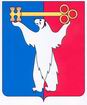 АДМИНИСТРАЦИЯ ГОРОДА НОРИЛЬСКАКРАСНОЯРСКОГО КРАЯПОСТАНОВЛЕНИЕ22.04.2019	                                        г. Норильск		                                № 153О внесении изменений в постановление Администрации города Норильска от 13.07.2015 № 363В соответствии с Федеральным законом от 27.07.2010 № 210-ФЗ «Об организации предоставления государственных и муниципальных услуг», Порядком разработки и утверждения административных регламентов предоставления муниципальных услуг, оказываемых Администрацией города Норильска, утвержденным постановлением Администрации города Норильска от 31.12.2010 № 540,ПОСТАНОВЛЯЮ:1. Внести в постановление Администрации города Норильска от 13.07.2015 № 363 «Об утверждении Административного регламента предоставления муниципальной услуги по оказанию единовременной материальной помощи для обустройства» (далее - Постановление) следующие изменения:1.1. В наименовании Постановления, в пункте 1 Постановления слова «для обустройства» исключить.2. Внести в Административный регламент предоставления муниципальной услуги по оказанию единовременной материальной помощи для обустройства, утвержденный Постановлением (далее - Административный регламент), следующие изменения:2.1. В наименовании Административного регламента, по всему тексту Административного регламента, по всему тексту приложений № 1, 2, 3 к Административному регламенту слова «для обустройства» исключить.2.2. Пункт 2.6 Административного регламента дополнить новым пятым абзацем следующего содержания:«- копия документа, подтверждающего присвоение квалификационной категории, заверенная в установленном порядке (при наличии).».2.3. Абзац двенадцатый пункта 2.6 Административного регламента изложить в следующей редакции:«В случае непредставления заявителем документов, указанных в абзацах седьмом, восьмом настоящего пункта, самостоятельно Управлением по персоналу в рамках межведомственного взаимодействия в течение 3 рабочих дней с даты регистрации заявления запрашиваются следующие сведения:».2.4. Абзацы пятый - четырнадцатый пункта 2.6 Административного регламента считать абзацами шестым - пятнадцатым соответственно.2.5. В абзаце третьем пункта 2.8 Административного регламента слова «в абзацах шестом, седьмом пункта 2.6» заменить словами «в абзацах седьмом, восьмом пункта 2.6». 2.6. В абзаце втором пункта 5.7 Административного регламента слова «, если иное не установлено Правительством Российской Федерации» исключить.3. Опубликовать настоящее постановление в газете «Заполярная правда» и разместить его на официальном сайте муниципального образования город Норильск.4. Настоящее постановление вступает в силу после его официального опубликования в газете «Заполярная правда» и распространяет свое действие на правоотношения, возникшие с 01.01.2019.И.о. Главы города Норильска			                                             А.В. Малков